A N U N ŢVă aducem la cunoştinţă că în data de 05.07.2019, ora 12.00în amfiteatrul VICTOR GIONCU al Facultăţii de Arhitectura si Urbanism, Str. Traian Lalescu, Nr. 2A, etaj 5, va avea loc PRELEGEREA PUBLICĂsusţinută de domnulSef lucrari dr. arh. BLIDARIU CRISTIANpentru ocuparea prin concurs a postului de CONFERENTIAR , poziţia 9 din Statul de funcţiuni al Departamentului de ArhitecturaComisia de concurs este următoarea:Președinte:GAIVORONSCHI VLAD -Facultatea de Arhitectura si Urbanism,TimisoaraMembri:BOCAN CĂTĂLINA -Facultatea de Arhitectura si Urbanism,TimisoaraŢIGĂNAŞ ŞERBAN- Facultatea de Arhitectura si Urbanism,ClujPURCAR CRISTINA- Facultatea de Arhitectura si Urbanism,ClujILIN CORINA – UVT,TimisoaraCu această ocazie, vă invităm să participaţi la susţinerea publicăUNIVERSITATEA POLITEHNICA TIMIŞOARA              FACULTATEA DE ARHITECTURA SI      URBANISM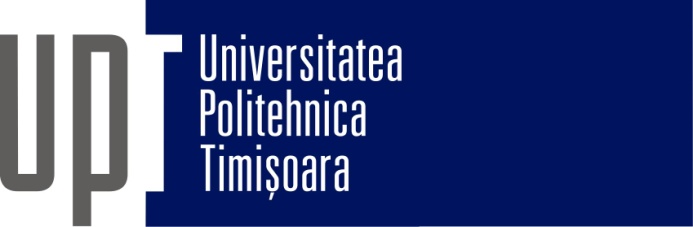 